Hira 3D Viewerのインストール（Windows 上）Hira 3D Viewer は，3次元オブジェクトのファイル形式であるWavefront OBJ, STL, 3ds, dxf, gts のファイルを簡単に表示できるビューワ．　謝辞：ここで紹介しているソフトウエアの作者に感謝します．① hiramine.com の ウェブページを開く	http://www.hiramine.com/software/index.html② 「Hira 3d Viewer」をクリック．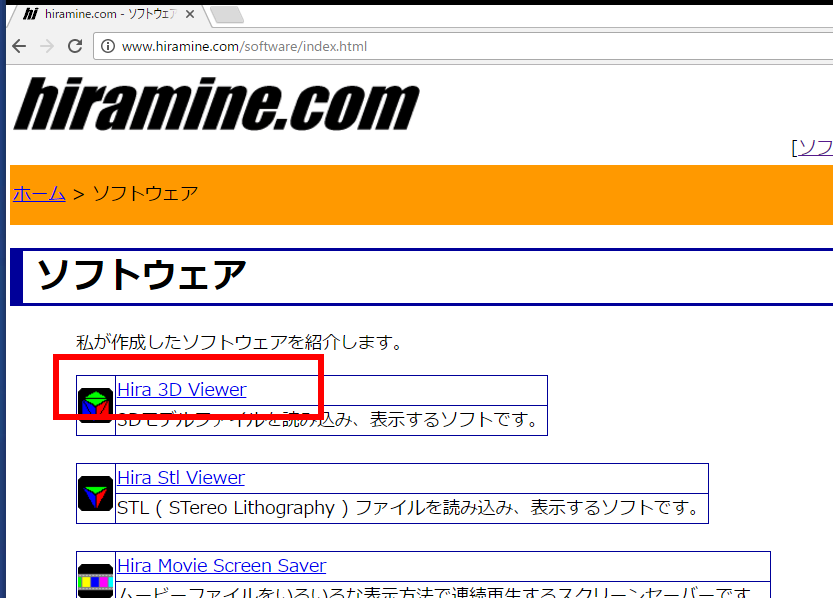 ③ 「ダウンロード」をクリック．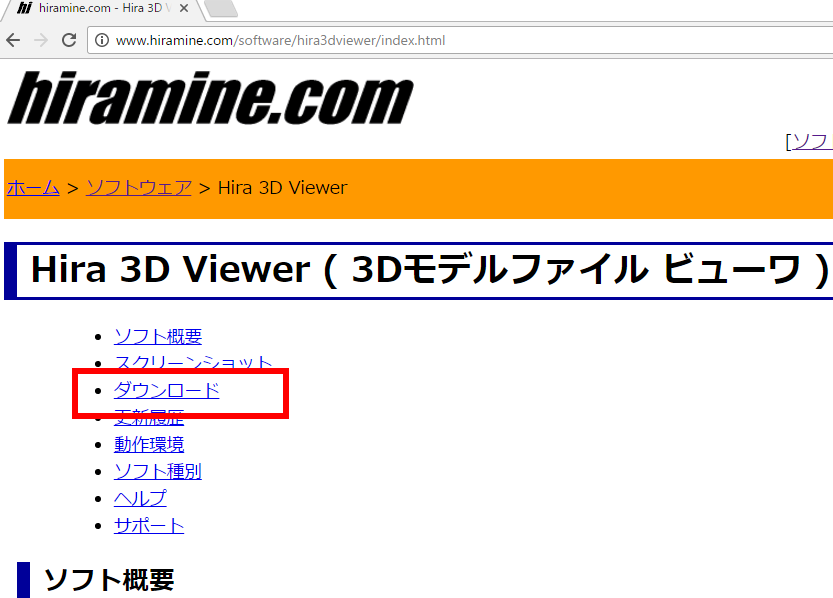 ④ ダウンロードしたいのでクリックする．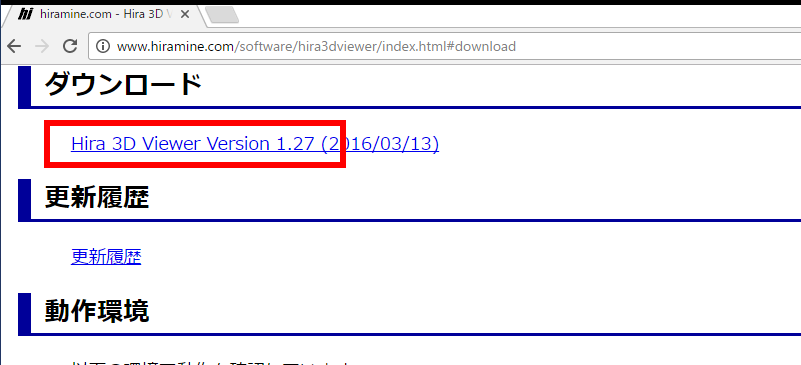 ⑤ .zip ファイルがダウンロードされる．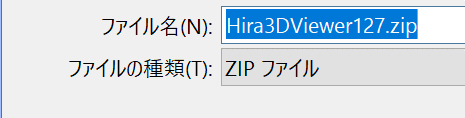 ⑥ ダウンロードした .zip ファイルを展開（解凍）する